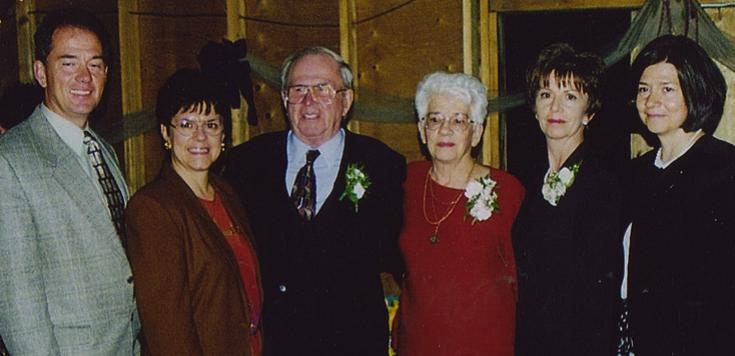 Préambule L’éducation est une valeur importante pour Yvette Lebeuf et feu Marcel Vincent. Ces leadeurs de la francophonie de la région de Bonnyville ont maintenant des descendants un peu partout en Alberta et ensemble, ils sont heureux de créer une bourse pour encourager des étudiants à poursuivre leurs études dans un programme  francophone.ButPromouvoir l'éducation par excellence en offrant une bourse d'études à un étudiant de l’Alberta qui a fait ses études de la maternelle à la 12e année, au complet ou en partie, dans une école francophone ou d’immersion et qui poursuit ses études dans un programme francophone en Alberta.Valeur de la bourse 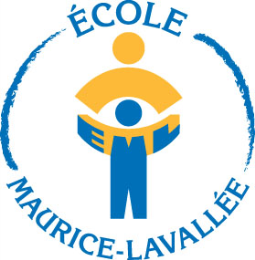 Une bourse de 350$ ou plus sera octroyée. Admissibilité La demande de bourse doit être déposée par un étudiant inscrit dans un programme au niveau postsecondaire francophone en Alberta. Il doit avoir fait ses études de la maternelle à la 12e année, au complet ou en partie, dans une école francophone ou d’immersion de l’Alberta.Critères de sélectionLes critères de sélection sont : 	1. la contribution à la vie communautaire francophone2. l’emploi de la langue française comme outil de travail3. les résultats scolaires (fournir un relevé de notes)Démarche à suivreLe demandeur remplit le formulaire en annexe et le transmet à La Fondation franco-albertaine au soin du Comité de sélection, bourse Famille Yvette-Lebeuf et Marcel Vincent 315, 8627 rue Marie-Anne-Gaboury, Edmonton AB T6C 3N1. Pour plus d’information, veuillez communiquer avec Joël F. Lavoie au 780-999-2085.Date butoir Toutes les demandes doivent être reçues à La Fondation  avant le 15 mai à 16 h 30.Remise de l’aide financièreL’aide financière sera remise sur preuve d’inscription, idéalement lors d’un évènement public de La Fondation.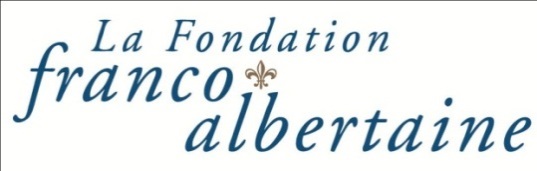 8627, rue Marie-Anne-Gaboury  (91e Rue) Bureau 315	Edmonton AB T6C 3N1 Tél. 780 490-7700              info@fondationfa.ca  www.fondationfa.ca 